                                                                                                                  Anexa 5 CONTRACT DE FINANŢARE PROGRAMUL  ..............................NR: .........................BENEFICIAR: ………………….TITLUL PROIECTULUI: ……………………..Cod SMIS 2021+:……………….CONTRACT DE FINANȚARECONDIȚII GENERALE1. Părţile  [Persoana juridică] .................................... în calitate de Autoritate de Management /Organism intermediar pentru Programul ...................................................................... , cu   sediul   în   str.   ……………………….…………..,   nr.   ……..,   localitatea ………………………….………,  județul  …………………….……..,  România,  cod  postal ………...,     telefon:     …….…………….,     fax:     …….………..,     poștă     electronică: ……………………………..……,  cod  fiscal  ……………….,  reprezentat  prin  (persoana fizică, nume, prenume, funcția deținută) ………………………………………….…………., pe de o parte, denumit în cele ce urmează AM /  OIS,și[Persoana juridică] ………………………...…….........................., cod de identificare fiscal .................., înregistrată la …………………. sub   nr. ....../….../….......,   cu sediul în localitatea ..............................................., str. ......................................................... nr. ........., sector/județul     ……………………….......,    România,    telefon     …………...........,    fax ………….…...., poștă electronică ...................................................., reprezentată legal prin ………………………………………(funcția  deținută ………………………………..…..……….), identificat prin…………………………………………., în calitate de Beneficiar al finanțării/Lider de parteneriat,au convenit încheierea prezentului Contract de Finanțare,  în următoarele condiții:2. Precizări prealabileÎn prezentul Contract de Finanțare, cu excepţia situaţiilor când contextul cere altfel sau a unei prevederi contrare:cuvintele care indică singularul includ şi pluralul, iar cuvintele care indică pluralul includ şi singularul;cuvintele care indică un gen includ toate genurile;termenul „zi” reprezintă zi calendaristică dacă nu se specifică altfel;termenul ”beneficiar” are întelesul prevăzut de art. 2, punctul 9 din Regulamentul (UE) 2021/1060 al Parlamentului European şi al Consiliului din 24 iunie 2021 de stabilire a dispoziţiilor comune privind Fondul european de dezvoltare regională, Fondul social european Plus, Fondul de coeziune, Fondul pentru o tranziţie justă şi Fondul european pentru afaceri maritime, pescuit şi acvacultură şi de stabilire a normelor financiare aplicabile acestor fonduri, precum şi Fondului pentru azil, migraţie şi integrare, Fondului pentru securitate internă şi Instrumentului de sprijin financiar pentru managementul frontierelor şi politica de vize;termenul ”lider de parteneriat” are înțelesul prevăzut de art.2 alin. (4) litera q) din OUG nr. 133/2021 privind gestionarea financiară a fondurilor europene pentru perioada de programare 2021-2027 alocate României din Fondul european de dezvoltare regională, Fondul de coeziune, Fondul social european Plus, Fondul pentru o tranziţie justă.În înțelesul prezentului Contract de Finanțare si al anexelor acestuia,  trimiterile la actele  normative  includ  și  modificările  și  completările  ulterioare  ale acestora, precum și orice alte acte normative subsecvente.În cazul în care oricare dintre prevederile prezentului Contract de Finanțare este sau devine nulă, invalidă sau neexecutabilă conform legii, legalitatea, valabilitatea și posibilitatea de executare a celorlalte prevederi din prezentul Contract de Finanțare vor rămâne neafectate, iar Părțile vor depune eforturile necesare pentru a realiza acele acte și/sau modificări care ar conduce la același rezultat legal și/sau economic care s-a avut în vedere la data încheierii Contractului de Finanţare.În înțelesul prezentului Contract de Finanțare, atunci când proiectul se implementează în parteneriat, prin ”beneficiar” se înțelege întregul parteneriat (lider de parteneriat și partenerii).În înțelesul prezentului Contract de Finanțare, atunci când există și parteneri, drepturile și obligațiile beneficiarilor revin și partenerilor.Finanţarea nerambursabilă acordată Beneficiarului este stabilită în termenii şi condiţiile prezentului Contract.CONDIȚII GENERALEArticolul 1 - Obiectul Contractului de FinanțareObiectul acestui Contract de Finanțare îl reprezintă acordarea finanţării nerambursabile de către ...................., pentru implementarea Proiectului nr. ……………. intitulat: “……………..”, denumit în continuare Proiect, pe durata stabilită şi în conformitate cu obligaţiile asumate prin prezentul Contract de Finanțare inclusiv anexele care fac parte integrantă din acesta.Beneficiarul se angajează să implementeze Proiectul, în conformitate cu prevederile cuprinse în prezentul contract și legislaţia europeană şi naţională aplicabile acestuia.AM se angajează să plătească finanțarea nerambursabilă, la termenele și în condițiile prevăzute în prezentul contract și în conformitate cu legislația europeană și naţională aplicabile acestuia.Articolul 2 – Durata contractului şi perioada de implementare a proiectuluiContractul de Finanțare produce efecte de la data semnării lui de către ultima parte.Perioada de implementare a Proiectului este de ……..luni, respectiv între data [z/l/a] și data [z/l/a], la care se adaugă,  dacă este cazul,  și perioada  de  desfășurare  a activităților proiectului înainte de semnarea Contractului de Finanțare, conform regulilor de eligibilitate a cheltuielilor.Perioada de implementare a proiectului poate fi prelungită prin acordul părților, în conformitate cu prevederile art. 10 - Modificări și completări și/sau a prevederilor Anexei nr. 1 Condiții specifice.Contractul de  Finanțare își  încetează  valabilitatea  la  data  închiderii  Programului, sau la expirarea perioadei de durabilitate a proiectului, oricare intervine ultima.În cazul proiectelor care includ investiț ii productive sau în infrastructură și care nu sunt co-finanțate din FSE+ sau FTJ, perioada de durabilitate a proiectului este de minim 3 ani pentru beneficiarii încadrați în categoria IMM, respectiv minim 5 ani pentru beneficiarii care fac parte din categoria întreprinderilor mari si beneficiarilor publici, de la efectuarea plății finale  în  cadrul  prezentului  contract  sau  durata  prevăzută  în  reglementările  privind ajutorul de stat, oricare dintre acestea este mai mare.În cazul unei operațiuni care includ investiț ii productive sau de infrastructură și care nu sunt co-finanțate din FSE+ sau FTJ, contribuția din partea din partea fondurilor se rambursează dacă în termen de minim 3 ani pentru beneficiarii încadrați în categoria IMM, respectiv minim 5 ani pentru beneficiarii care fac parte din categoria înteprinderilor mari și beneficiarilor publici, de la efectuarea plății finale în cadrul prezentului contract sau durata prevăzută de reglementările privind ajutorul de stat, oricare dintre acestea este mai mare, dacă respective operațiune face obiectul oricăreia dintre următoarele:Articolul 3 – Valoarea contractuluiValoarea  totală  a  Contractului  de  Finanțare  este  de  .................. LEI (valoarea în litere), după cum urmează:AM/OI acordă o finanţare nerambursabilă în sumă maximă de ............ LEI (            valoarea în litere), echivalentă cu ……………. % din valoarea totală eligibilă aprobată.În cazul în care valoarea totală a Proiectului creşte faţă de valoarea stabilită prin prezentul Contract de Finanţare, diferenţa astfel rezultată va fi suportată în întregime de Beneficiar.Finanțarea va fi acordată, în baza cererilor de prefinanțare/rambursare/plată, elaborate în conformitate cu anexele corespunzătoare - Graficul de depunere a cererilor de prefinanțare/plată/rambursare a cheltuielilor la contract.În cazul în care, valoarea totală autorizată este mai mică decât valoarea prevăzută în coloana 2/5, după caz, din tabelul de mai sus, finanțarea nerambursabilă prevăzută la aliniatul (2) se va reduce corespunzător.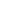 Articolul 4 – Eligibilitatea cheltuielilorCheltuielile sunt considerate eligibile dacă sunt în conformitate cu: Legislația națională și europeană aplicabilăGhidul SolicitantuluiPrezentul Contract de FinanțareCheltuielile aferente Proiectului sunt eligibile cu condiţia ca acestea să  fie cuprinse în Cererea de Finanțare care constituie Anexa nr. 2 la acest contract..Articolul 5 - Acordarea si recuperarea prefinanțăriiBeneficiarul are dreptul de a primi prefinanțare în condițiile legislației în vigoare, conform în conformitate cu Secțiunea dedicată din Anexa Condiții Specifice. Articolul 6 – Rambursarea / plata cheltuielilorRambursarea sau plata se va realiza de către AM după caz OI în conformitate cu Secțiunea dedicată din Anexa– Condiții Specifice, pe baza cererilor de plată / rambursare ale Beneficiarului/Liderului de parteneriat înaintate la AM/OI.Articolul 7– Drepturile și obligațiile BeneficiaruluiBeneficiarul are obligația și responsabilitatea să asigure managementul  şi implementarea Proiectului în concordanţă cu prevederile acestui contract, ale legislaţiei europene şi naţionale aplicabile.Beneficiarul are obligația de a începe executarea contractului după semnarea acestuia și de a realiza toate activitățile prevăzute în Cererea de Finanțare, fără a depăși perioada de implementare.Beneficiarul  poate solicita în scris punctul de vedere al AM/OI, cu privire la  aspectele survenite de natură să afecteze buna implementare a proiectului.Beneficiarul/Partenerii vor deschide contul/conturile de proiect în sistemul Trezoreriei Statului, în cazul în care fac parte din categoria instituţiilor publice, indiferent de sistemul de finanţare şi de subordonare. Celelalte categorii de Beneficiari/Parteneri pot opta pentru deschiderea contului/conturilor speciale de proiect în sistemul Trezoreriei Statului sau la o bancă comercială în conformitate cu legislația aplicabilă.Beneficiarul și/sau partenerii au obligația de a pune la dispoziția AM/OI, sau oricărui alt organism abilitat de lege documentele și/sau informațiile necesare pentru verificarea modului de utilizare a finanțării nerambursabile, la cerere și în termen de maximum 5 zile lucrătoare, și să asigure condițiile pentru efectuarea verificărilor la fața locului.În  vederea  efectuării  verificărilor  prevăzute  la  alin.  (5),  Beneficiarul  și  membrii Parteneriatului se angajează să acorde dreptul de acces la locurile și spațiile unde se implementează Proiectul, inclusiv acces la sistemele informatice care au legătură directă cu proiectul, și să pună la dispoziție documentele solicitate privind gestiunea tehnică și financiară a Proiectului, pe suport hârtie sau în format electronic. Documentele trebuie sa fie ușor accesibile și arhivate astfel încât, să permită verificarea lor. Beneficiarul este obligat să informeze organismele și autoritățile menționate la alin.(5) cu privire la locul arhivării documentelor, în termen de 3 zile de la transmiterea solicitării de către AM/OI/organismul abilitat și de a asigura accesul neîngrădit al acestora la documentație în locul respectiv.Beneficiarul se va asigura că în contractele/acordurile încheiate cu terțe părți se prevede obligația acestora de a asigura disponibilitatea informațiilor și documentelor referitoare la proiect cu ocazia misiunilor de control desfășurate de AM/OI sau de alte structuri cu competențe în controlul și recuperarea debitelor aferente fondurilor europene și/sau fondurilor publice naționale aferente acestora, după caz.Beneficiarul/Liderul de parteneriat/Partenerii unui proiect finanțat din fonduri europene are/au obligația îndosarierii și păstrării în bune condiții a tuturor documentelor aferente proiectului. Obligația poate fi îndeplinită și prin arhivarea electronică a tuturor documentelor aferente proiectului, potrivit prevederilor Legii nr. 135/2007 privind arhivarea documentelor în formă electronică, republicată.  Organizarea electronică a arhivei se va realiza la nivel de proiect sau pe categorii de documente, în funcție de specificul proiectelor, cu condiția ca documentele arhivate să fie ușor identificabile de către părțile interesate, inclusiv pentru organizarea misiunilor de audit/verificare/control. Toate documentele  vor fi păstrate până la  închiderea oficială  a  Programului  sau  până  la expirarea perioadei de durabilitate a proiectului, oricare intervine ultima. Termenul minim de asigurare a disponibilității documentelor nu poate fi mai mic de 5 ani începând cu data de 31 decembrie a anului în care a fost efectuată ultima plată de către autoritatea de management către beneficiar.În cazul nerespectării prevederilor alin. (5) și (8), Beneficiarul este obligat să restituie suma  aferentă  documentelor  lipsă,  rambursată de AM/OI în  cadrul  Proiectului,  reprezentând asistența financiară nerambursabilă, iar în cazul nerespectării prevederilor alin. (6) Beneficiarul este obligat să restituie întreaga sumă  rambursată  de AM/OI aferentă  proiectului, inclusiv dobânzile/penalizările aferente.Beneficiarul este obligat să încarce toate documentele aferente implementării semnate electronic, conform legislației în vigoare, în MySMIS2021.Beneficiarul este obligat să plătească sumele necesare asigurării cofinanţării eligibile şi a  finanţării  cheltuielilor  neeligibile  în  vederea  implementării  Proiectului,  ce  îi  revin conform articolului 3.Beneficiarul trebuie să ţină o evidenţă contabilă analitică a proiectului, utilizând conturi analitice distincte pentru reflectarea tuturor operaţiunilor referitoare la implementarea Proiectului, în conformitate cu dispoziţiile legale.În  situaţia  în  care  implementarea  Proiectului  presupune  achiziţionarea  de  produse, servicii ori lucrări, Beneficiarul are obligaţia de a respecta prevederile legislaţiei europene și naţionale în vigoare în domeniul achiziţiilor publice sau ale dispozițiilor legale privind achizițiile efectuate de beneficiarii privați, în cazul în care Beneficiarul nu reprezintă autoritate contractantă, în sensul legislaţiei naţionale privind atribuirea contractelor de achiziţii publice.Beneficiarul/Liderul de parteneriat are obligaţia întocmirii și transmiterii Rapoartelor de progres şi a Cererilor de Rambursare și, după caz, a Cererilor de Plată, şi de a pune la dispoziţia AM/OI documentele justificative ce însoţesc Cererea de Rambursare/Plată, spre a fi verificate de către AM/OI în vederea efectuării rambursării/plății.Beneficiarul/Liderul de parteneriat are obligația respectării termenelor de transmitere a Rapoartelor de progres şi a Cererilor de Rambursare, în termenele prevăzute de legislația națională în vigoare și de prezentul contract de finanțare, sub sancțiunea  declarării neeligibile a cheltuielilor solicitate la rambursare în legătură cu activitățile din trimestrul respectiv:Beneficiarul, pentru asigurarea finanţării cheltuielilor necesare implementării proiectului, precum și  pentru  asigurarea  durabilității,  poate  constitui  garanţii,  în  favoarea  unei instituţii de credit, sub forma instituirii unei ipoteci asupra activelor fixe care fac obiectul Contractului de Finanţare, în condiţiile legii. Beneficiarul este obligat să transmită AM/OI, o copie a Contractului de Credit şi Ipotecă în termen de maximum 10 zile lucrătoare de la semnarea acestuia; în cazul imobilelor, aceasta va fi însoţită de raportul de evaluare a imobilului finanţat în cadrul prezentului Contract de Finanțare, realizat de către un evaluator bancar sau independent. Beneficiarul este  obligat  să  includă  în  bugetul  propriu  sumele  necesare  finanţării Proiectului, inclusiv asigurarea co-finanţării şi a finanţării cheltuielilor neeligibile în vederea implementării Proiectului.Beneficiarul are obligaţia să asigure resursele necesare  desfășurării   activităților proiectului, conform Cererii de Finanțare, în termenele stabilite prin prezentul Contract de Finanțare.Beneficiarul este obligat să realizeze măsurile de informare şi publicitate în conformitate cu art. 50 din Regulamentul (UE) 2021/1060 al Parlamentului European şi al Consiliului din 24 iunie 2021 de stabilire a dispoziţiilor comune privind Fondul european de dezvoltare regională, Fondul social european Plus, Fondul de coeziune, Fondul pentru o tranziţie justă şi Fondul european pentru afaceri maritime, pescuit şi acvacultură şi de stabilire a normelor financiare aplicabile acestor fonduri, precum şi Fondului pentru azil, migraţie şi integrare, Fondului pentru securitate internă şi Instrumentului de sprijin financiar pentru managementul frontierelor şi politica de vize.Beneficiarul are obligaţia de a restitui AM/OI, orice sumă ce constituie plată nedatorată/sume necuvenite plătite în cadrul prezentului contract de finanţare, în termen de 5 zile lucrătoare de la data primirii  notificării.Beneficiarul este obligat să informeze AM/OI despre orice situaţie care poate determina încetarea sau întârzierea executării Contractului de Finanțare, în termen de maximum 5 zile lucrătoare de la data luării la cunoştinţă despre o astfel de situaţie, urmând ca AM să decidă cu privire la măsurile corespunzătoare, în conformitate cu prevederile incluse în Anexa Condiții Specifice.Beneficiarul are obligația de a informa AM/OI în termen de maximum 5 zile lucrătoare de la data modificării intervenite cu privire la următoarele aspecte, care nu vor face obiectul aprobării AM/OI:schimbarea denumirii, schimbarea adresei sediului beneficiarului; schimbarea contului special deschis pentru Proiect;înlocuirea reprezentantului legal;Beneficiarul își asumă integral răspunderea pentru prejudiciile cauzate terților din culpa sa, pe durata contractului. AM și OI vor fi degrevate de orice responsabilitate pentru prejudiciile cauzate  terților  de  către  Beneficiar,  ca  urmare  a  executării  prezentului Contract de Finanțare, cu excepția celor care pot fi direct imputabile acestora.În  cazul  în  care  se  realizează  verificări  la fața  locului,  Beneficiarul  este  obligat  să participe și să invite persoanele care sunt implicate în implementarea proiectului și care pot furniza informațiile și documentele necesare verificărilor, conform solicitărilor AM/OI. Beneficiarul îşi exprimă acordul cu privire la prelucrarea, stocarea şi arhivarea datelor obținute pe parcursul desfăşurării Contractului de Finanțare, în vederea utilizării, pe toată durata, precum şi după încetarea acestuia, în scopul verificării modului de implementare şi/sau a respectării clauzelor contractuale şi a legislației naționale şi europene.În cazul unei defecțiuni a sistemului MySMIS 2021 sau a forței majore, Beneficiarul poate  prezenta  informațiile  solicitate  în  format  scriptic.  De  îndată  ce  imposibilitatea folosirii  sistemului  sau forța majoră  încetează,  Beneficiarul  va  încărca  documentele respective în MySMIS 2021.Beneficiarul are obligaţia de a asigura funcţionarea tuturor bunurilor, echipamentelor achiziţionate din finanţarea nerambursabilă, la locul de desfăşurare a proiectului şi exclusiv în scopul pentru care au fost achiziţionate, pe perioada de minim 5 ani de la finalizarea implementarii proiectului.Beneficiarul are obligaţia să nu înstrăineze, închirieze, gajeze bunurile achiziţionate ca urmare a obţinerii finanţării prin Program, pe o perioadă de 5  ani de la finalizarea proiectului.În cazul nerespectării prevederilor alin. (27) și (28), beneficiarul este obligat să restituie suma aferentă bunurilor/echipamentelor, inclusiv dobânzile/penalizările aferente.(pentru proiectele de infrastructură) Beneficiarul este obligat să prevadă clauze în contractele de achiziție publică aferente activității de bază, conform cărora contractorii constituie și mențin la zi  jurnalele de șantier în conformitate cu prevederile HG nr. 1/2018, elaborează procesele verbale de lucrări ascunse, fazele determinante și alte documente similare ori de câte ori este cazul. Beneficiarul are pbligația de a încărca aceste documente, la solicitarea AM / OI în sistemul informatic MySMIS2021. Articolul 8 – Drepturile și obligațiile AM/OIAM/OI are obligaţia de a informa Beneficiarul, în timp util, cu privire la orice decizie luată care poate afecta implementarea Proiectului, dar nu mai târziu de 5 zile lucrătoare de la data adoptării respectivei decizii care va produce efecte de la data la care a fost comunicată beneficiarului prin intermediul sistemului MySMIS 2021.AM/OI are obligaţia de a informa Beneficiarul cu privire la rapoartele, concluziile şi recomandările care au impact asupra Proiectului acestuia, formulate de către Comisia Europeană şi orice altă autoritate competentă, în termen de 5 zile lucrătoare de la data elaborării/primirii respectivelor raporate/concluzii/recomandări, prin intermediul sistemului MySMIS 2021.AM/OI are obligația de a răspunde în scris conform competențelor stabilite, în termen de 10 zile lucrătoare, oricărei solicitări a beneficiarului privind informațiile sau clarificările pe care acesta le consideră necesare pentru implementarea Proiectului, cu excepția situațiilor pentru care legislația în vigoare sau prezentul contract prevăd alte termene mai scurte.AM/OI are obligația de a procesa cererile de prefinanțare, cererile de rambursare și cererile de plată în conformitate cu și la termenele specificate în legislația națională aplicabilă.AM/OI  are  obligația  de  a  efectua  transferul  prefinanţării,  în  condiţiile  prevăzute  de legislația în vigoare.AM/OI are obligația de a efectua rambursarea sau plata cheltuielilor cu respectarea prevederilor articolului 6 din prezentul contract.AM/OI are obligația de a monitoriza din punct de vedere tehnic şi financiar implementarea proiectului, pe baza cererii de finanțare aprobate și a Planului de Implementare și Monitorizare (anexă la contractul de finanțare)  în   vederea   asigurării   îndeplinirii   obiectivelor   proiectului   și   prevenirii neregulilor. În acest sens, AM/OI va realiza vizite de monitorizare, inclusiv vizite de monitorizare a activităților aflate în derulare. AM/OI are dreptul de a verifica legalitatea și realitatea tuturor activităţilor aferente implementării proiectului care face obiectul prezentului Contract de Finanţare.În situația în care, în urma constatării unor indicii de fraudă sau tentativă la fraudă, organul de urmărire penală transmite cazul spre soluționare instanțelor de judecată devin incidente prevederile art. 8 din OUG nr. 66/2011.AM/OI are obligaţia de a efectua verificarea la faţa locului a activităţilor aferente implementării Proiectului, în conformitate cu prevederile Contractului, asigurând cel puţin o vizită de verificare pe durata de implementare a Proiectului.AM/OI va informa despre data închiderii oficiale/parţiale a Programului prin intermediul mijloacelor publice de informare.Articolul 9 – Contractarea și cesiuneaÎn cazul externalizării/contractării unor activităţi din cadrul Proiectului, responsabilitatea pentru implementarea acelor activități revine Beneficiarului, în conformitate cu dispoziţiile legale.Prezentul Contract, precum şi toate drepturile şi obligaţiile decurgând din implementarea acestuia nu pot face obiectul cesiunii totale sau parțiale, novației, subrogației sau a oricărui alt mecanism de transmisiune şi/sau transformare a obligaţiilor şi drepturilor.Articolul 10 – Modificări și completăriPărţile au dreptul, pe durata îndeplinirii prezentului Contract de Finanțare, de a conveni modificarea clauzelor şi/sau Anexelor acestuia, prin act adiţional, încheiat în aceleaşi condiţii ca şi Contractul de Finanțare, cu excepţiile menţionate la alin. (6) și (7) al prezentului articol.În cazul în care propunerea de modificare a Contractului este inițiată de către Beneficiar, acesta are obligaţia de a o transmite AM/OI cu cel puţin 30 de zile înainte de termenul  la  care  este  intenţionată  a  intra  în  vigoare,  cu  excepţia  circumstanţelor acceptate de AM/OI. Beneficiarul va transmite, de asemenea, odată cu solicitarea de modificare, toate documentele justificative necesare.AM, după caz OI, răspunde solicitării de modificare a Contractului prin act adițional, în termen de maximum 30 de zile de la înregistrarea solicitării. Termenul include si eventualele perioade destinate solicitării de clarificări și răspunsurilor la aceste clarificări. În cazul propunerilor de acte adiționale care au ca obiect reducerea valorii indicatorilor ce urmează a fi atinsă prin proiect, valoarea totală eligibilă a Proiectului va fi redusă proporțional, cu excepția cazurilor temeinic justificate.Actul adițional intră în vigoare la data semnării de către ultima parte. Actul adițional nu poate avea caracter retroactiv și nu poate avea scopul sau efectul de a produce  schimbări  în  Contract,  care  ar  putea  aduce  atingere  condițiilor  inițiale  de acordare a finanțării sau care ar fi contrare principiului tratamentului egal al solicitanților, în cadrul cererilor de propuneri de tip competitiv. În cazul în care intervin modificări în legislaţia naţională şi/sau europeană relevantă, cu impact asupra executării prezentului Contract, aceste modificări intră în vigoare de la data menţionată în actul normativ corespunzător, fără a mai fi necesară încheierea unui act adițional.Prin excepție de la prevederile alin. (1), Contractul de Finanțare poate fi modificat prin notificarea adresată AM/OI în următoarele situații:modificări intervenite în bugetul estimat al proiectului, în limita a 10% între capitole bugetare,  stabilită de AM/OI, cu condiția încadrării în limitele maxime prevăzute în Ghidul Solicitantului, după caz, prin respectarea tratamentului egal, la nivelul Programului, având în vedere că  acele capitole bugetare implicate în modificare trebuie să respecte limitele mai sus menționate, cu justificarea motivelor care au condus la aceasta;modificări intervenite în bugetul estimat al proiectului, în cadrul aceluiași capitol bugetar, între tipurile de cheltuieli;modificarea secțiunii „Justificare” din cadrul Bugetului, in conditiile in care nu se modifica valoarea liniei bugetare;înlocuirea sau introducerea de membri noi în echipa de implementare a Proiectului, acolo unde este cazul;înlocuirea managerului de proiect;modificarea graficului de activităţi, fără să se depășească perioada de implementare a Proiectului, cu excepția acelor situații care implică modificări la nivelul activității de bază și/sau modificarea jaloanelor și țintelor intermdiare/obiectivelor de etapă, care fac necesară încheierea unui act adițional;indreptarea unor erori materiale strecurate in cererea de finantare;corelarea de informatii din cadrul sectiunilor cererii de finantare;alte situații prevăzute în Anexa Condiții Specifice, după cazNotificarea va intra în vigoare și va produce efecte juridice de la data transmiterii de către AM/ OI a unei informări privind acceptarea notificării, în termen de maxim 10 zile de la înregistrarea acesteia. Termenul include si eventualele perioade destinate solicitării de clarificări și răspunsurilor la aceste clarificări.Prezentul contract nu se modifică în cazul respingerii de către AM/OI a notificării.Contractul poate fi suspendat de către părți, prin comunicarea unei notificări în termen de 5 zile de la  intervenirea situației, după cum urmează:(a) De către AM/OI, la solicitarea Beneficiarului, în cazul insuficienței fondurilor; (b) De către AM în cazul incidenței articolului 8 din OUG 66/2011;(c) De către AM în caz de forță majoră.Articolul 11 – Conflictul de interese și incompatibilitățiPărțile se obligă să ia toate măsurile pentru respectarea regulilor pentru evitarea conflictului de interese, conform art. 61 din Regulamentul nr. 2018/1046 și capitolului 2, secțiunea 2, din OUG nr. 66/2011.Părțile din categoria subiecților de drept public au obligația de a urmări respectarea prevederilor Legii nr. 161/2003, în materia conflictului de interese și a incompatibilităților.Beneficiarii  care  au  calitatea  de  autoritate  contractantă au  obligația  de  a  respecta aplicarea prevederilor referitoare la conflictele de interese prevăzute de legislația în materia achizițiilor publice.Beneficiarii  care nu au  calitatea  de  autoritate  contractantă au  obligația  de  a  respecta aplicarea prevederilor referitoare la conflictul de interese prevăzut în art. 14 și art. 15 din OUG nr. 66/2011 precum și celelalte prevederi legale aplicabile.Articolul 12 – NereguliPărțile se obligă să ia toate măsurile pentru prevenirea, constatarea și sancționarea neregulilor în conformitate cu OUG nr. 66/2011.Dacă în procesul de verificare a cererilor de rambursare/plată, AM/OI identifică abateri de la aplicarea prevederilor legislaţiei naţionale şi europene   (în domeniul achiziţiilor publice   aferente contractelor de lucrări/servicii/furnizare), înainte de efectuarea plăţii, AM/OI aplică reduceri procentuale din sumele solicitate la plată de către Beneficiar, în condiţiile legii care reglementează sancţionarea neregulilor apărute în obţinerea şi utilizarea fondurilor europene şi/sau a fondurilor publice naţionale aferente acestora.Articolul 13 – MonitorizareaMonitorizarea Contractului de Finanțare este realizată de către AM/OI în conformitate cu Secțiunea dedicată din Anexa– Condiții Specifice.AM/OI realizează monitorizarea proiectelor pe baza Planului de monitorizare și implementare a proiectului, anexă la contractul de finanțare, prin verificarea Rapoartelor tehnice de progres elaborate de beneficiar și prin vizite de monitorizare și vizite verificare la fața locului pentru a confirma progresul fizic al activităților/stadiul realizării indicatorilor/îndeplinirea jaloanelor și a țintelor intermediare/obiectivelor de etapă.În procesul de monitorizare a proiectelor, beneficiarii au obligația elaborării Raportului tehnic de progres, cu respectarea formatului indicat în Secțiunea dedicată din Anexa– Condiții Specifice. Raportul tehnic de progres are ca surse de informații posibile: jurnalul de șantier, procesele verbale de lucrări ascunse, fazele determinante ale proiectelor, fișele de pontaj, graficele de lucrări, rapoartele de activitate și alte documente similareRaportul de progres se întocmește și se încarcă trimestrial în sistemul MySMIS202, în maximum 30 de zile de la finalizarea trimestrului de raportare sub sancțiunea declarării neeligibile a cheltuielilor solicitate la rambursare în legătură cu activitățile din trimestrul respectiv. În astfel de situații autoritatea de management/organismul intermediar poate declanșa procedurile legale de recuperare a sumelor plătite prin cererile de pre-finanțare și/sau cererile de plată în condițiile prevăzute de OUG 66/2011 privind prevenirea, constatarea și sancționarea neregulilor apărute în obținerea și utilizarea fondurilor europene și/sau a fondurilor publice naționale aferente acestora. (doar pentru proiecte cofinanțate din FSE+) Primul Raport tehnic de progres se depune de beneficiar în termen de maximum 4 luni de la începerea proiectului. Cu ocazia vizitelor efectuate, AM/OI elaborează Raportul de vizită care se încarcă în termen de 5 zile lucrătoare de la efectuarea vizitei în sistemul informatic al MySMIS2021.  Raportul de vizită poate include acțiuni corective și recomandări  adresate beneficiarului, precum și termenele de realizare. În procesul de monitorizare a proiectelor AM/OI vor urmări implementarea recomandărilor și acțiunilor corective, pe baza rapoartelor prezentate de beneficiar și/sau a vizitelor la fața locului, după caz. În procesul de monitorizare a proiectelor, AM/OI vor verifica și confirma îndeplinirea jaloanelor și țintelor intermediare /  obiectivelor de etapă, în conformitate cu prevederile Planului de implementare și monitorizare a proiectului (care conține și criteriile în funcție de care jalonul sau ținta intermediară/obiectivul de etapă poate fi considerat îndeplinit), precum și tipurile de documente/dovezi care trebuie prezentate în acest sens). Neîndeplinirea jaloanelor și a țintelor intermediare/obiectivelor de etapă atrage după sine, după caz suspendarea plăților și/sau o serie de de deduceri financiare, în conformitate cu legislația specifică aplicabilă. AM/OI are obligația de a monitoriza și sprijini beneficiarul pentru a identifica soluții adecvate îndeplinirea jaloanelor și țintelor intermediare și pentru buna implementare a proiectelor/contractelor de finanțare, în condițiile prevăzute de legislația în vigoare. Articolul 14 – Forța majorăPrin forță majoră se înțelege orice eveniment extern, imprevizibil, absolut invincibil și inevitabil intervenit după data semnării Contractului, care împiedică executarea în tot sau în parte a Contractului și care exonerează de răspundere partea care o invocă.Pot  constitui  cauze  de  forță  majoră  evenimente  cum  ar  fi:  calamitățile  naturale (cutremure, inundații, alunecări de teren), război, revoluție, embargo.Partea care invocă forța majoră are obligația de a notifica celeilalte părți cazul de forță majoră, în termen de 5 zile de la data apariției și de a dovedi existența situației de forță majoră în baza unui document eliberat sau emis de către autoritatea competentă, în termen de cel mult 15 zile de la data comunicării acestuia. De asemenea, are obligația de a comunica data încetării situației de forță majoră, în termen de 5 zile.Părțile au obligația de a lua orice măsuri care le stau la dispoziție în vederea limitării consecințelor acțiunii de forță majoră.Dacă partea care invocă forța majoră nu procedează la notificarea începerii și încetării cazului de forță majoră, în condițiile și termenele prevăzute, va suporta toate daunele provocate celeilalte părți prin lipsa de notificare.Executarea Contractului va fi suspendată de la data apariției cazului de forță majoră pe perioada de acțiune a acesteia, fără a prejudicia drepturile ce se cuvin părților.În cazul în care forța majoră și/sau efectele acesteia obligă la suspendarea executării prezentului Contract pe o perioadă mai mare de 3 luni, părțile se vor întâlni într -un termen de cel mult 10 zile de la expirarea acestei perioade, pentru a conveni asupra modului de continuare, modificare sau încetare a Contractului de Finanțare.Articolul 15 – Încetarea Contractului de Finanțare și recuperarea sumelor plătiteOricare dintre părți poate decide rezilierea prezentului contract, fără îndeplinirea altor formalități,  în  cazul  neîndeplinirii  culpabile  de  către  cealaltă  parte  a  obligațiilor prezentului contract.AM poate decide rezilierea prezentului Contract fără îndeplinirea altor formalități, cu recuperarea integrală a sumelor plătite, în următoarele cazuri:În situaţia în care Beneficiarul nu a început executarea Contractului potrivit art. 7, alin. (2);În cazul constatării unei nereguli cu privire la încheierea ori executarea Contractului, inclusiv în cazul în care beneficiarul este declarat în stare de incapacitate de plată sau a fost declanşată/declarată procedura falimentului, precum şi în situaţia în care AM/OI constată că cele declarate pe proprie răspundere de beneficiar, prin reprezentanţii săi, nu corespund realităţii sau documentele/autorizaţiile/avizele depuse în vederea obţinerii finanţării nerambursabile sunt constatate ca fiind neadevarate/ false/ incomplete/ expirate/ inexacte/nu corespund realitatii, AM/OI poate înceta valabilitatea Contractului, de plin drept, printr-o notificare scrisă adresată beneficiarului, fără punere în întârziere, fără nicio altă formalitate şi fără intervenţia instanţei judecătoreşti. În aceste cazuri, beneficiarul va restitui integral sumele primite ca finanţare nerambursabilă, împreună cu dobanzi si penalitati în procentul stabilit conform dispozitiilor legale in vigoare.Dacă Beneficiarul încalcă prevederile art. 9 alin. (2);Dacă se constată faptul că Proiectul face obiectul unei alte finanţări din fonduri publice naţionale sau europene sau faptul că a mai beneficiat de finanţare din alte programe naţionale sau europene, pentru aceleași costuri în ultimii 3/5 ani, după caz;În cazul nerealizării jaloanelor și obiectivelor de etapă prevăzute pe parcursul unui an de implementare în decurs de maximum 6 luni de la finalizarea anului de implementareAM/OI emite pe numele Beneficiarilor/Liderului de parteneriat/Partenerilor o decizie de reziliere a contractului de finanțare prin care se individualizează sumele de restituit exprimate în moneda națională. Decizia de reziliere a contractului de finanțare constituie titlu de creanță emis în condițiile legii și cuprinde elementele care se regăsesc la art. 46 alin. (2) din Legea nr. 207/2015 privind Codul de procedură fiscală, cu modificările și completările ulterioare. În titlul de creanță se indică și contul în care Beneficiarul/Liderul de parteneriat/Partenerul trebuie să efectueze plata. Recuperarea sumelor de restituit se efectuează potrivit prevederilor art. 20 din OUG nr. 133/2021.Beneficiarul/liderul de parteneriat, de comun acord cu partenerii, poate solicita încetarea de comun acord a contractului de finanțare, când nici una din părărți nu a început executarea obligațiilor.Articolul 16 – Soluționarea litigiilorPărţile contractante vor depune toate eforturile pentru a rezolva pe cale amiabilă orice neînţelegere sau dispută care poate apărea între ele în cadrul sau în legătură cu îndeplinirea Contractului de Finanțare.În cazul  în  care  nu  se  soluționează  amiabil  divergenţele  contractuale,  litigiul  va  fi soluţionat de către instanţele românești competente.Articolul 17 – TransparențăContractul de finanțare, inclusiv anexele sale, precum și informațiile și documentele vizând   executarea   acestora   constituie   informații   de   interes   public   în   condițiile prevederilor Legii nr. 544 din 2001 privind liberul acces la informaţiile de interes public, cu modificările și completările ulterioare, cu respectarea excepțiilor prevăzute de aceasta și a celor stabilite prin prezentul contract.Următoarele elemente, așa cum rezultă acestea din contractul de finanțare și anexele acestuia,  inclusiv,  dacă  e  cazul,  din  actele  adiționale  prin  care  se  aduc  modificări contractului sau anexelor sale, nu pot avea caracter confidențial:denumirea  proiectului,  denumirea  completă  a  beneficiarului  și,  dacă  aceștia există, a partenerilor, data de începere şi cea de finalizare ale proiectului, date de contact – minimum o adresă de email și număr de telefon – funcționale pentru echipa proiectului; locul de implementare a proiectului – localitate, județ, regiune și, dacă proiectul include activități care se adresează publicului, adresa exactă și datele de contact pentru spațiile dedicate acestor activități în cadrul proiectului;valoarea  totală  a  finanţării  nerambursabile  acordate și  intensitatea  sprijinului, exprimate atât ca sumă concretă, cât și ca procent din totalul cheltuielilor eligibile ale proiectului, precum și valoarea plăților efectuate, axa prioritară/obiectiv specific/prioritate de investiții, număr apel și cod SMIS;dimensiunea și caracteristicile grupului țintă și, după caz, ale beneficiarilor finali ai proiectului;informații  privind  resursele  umane  din  cadrul  proiectului:  denumirea postului, timpul de lucru;rezultatele estimate și cele realizate ale proiectului, atât cele corespunzătoare obiectivelor,  cât și  cele  corespunzătoare  activităților,  cu  referire  la  indicatorii stabiliți;denumirea furnizorilor de produse, prestatorilor de servicii și executanților de lucrări contractați în cadrul proiectului, precum și obiectul contractului, valoarea acestuia și plățile efectuate;elemente de sustenabilitate a rezultatelor proiectului respectiv de durabilitate a investițiilor în infrastructură sau producție – informații conform  contractului de finanțare, respectiv conform condițiilor prevăzute în art. 65 din Regulamentul CE 2021/1060.Următoarele informații, așa cum rezultă acestea din contractul de finanțare și anexele acestuia,  inclusiv,  dacă  e  cazul,  din  actele  adiționale  prin  care  se  aduc  modificări contractului sau anexelor sale, vor fi publicate pe site-ul AM/OI, în condițiile prevederilor art. 49, alin. (3) și (4) din Regulamentul CE 2021/1060: În cazul persoanelor juridice, denumirea beneficiarului și, în cazul unei achiziții publice, denumirea contractantului;în cazul în care beneficiarul este o persoană fizică, prenumele și numele; denumirea proiectului;scopul proiectului și realizările preconizate sau efective ale acestuia;data de începere a proiectului;(data preconizată sau efectivă de încheiere a proiectului;costul total al proiectului;fondul vizat;obiectivul specific vizat;rata de cofinanțare a Uniunii;indicatorul de localizare sau datele de geolocalizare pentru proiectul și țara în cauză;pentru proiectele mobile sau proiectele care acoperă mai multe locuri, localizarea beneficiarului, atunci când acesta este o persoană juridică, sau nivelul de regiune NUTS 2, atunci când beneficiarul este o persoană fizică;Articolul 18 – ConfidențialitatePărțile convin prin prezentul contract asupra existenței și duratei caracterului confidențial al documentelor, secțiunilor, respectiv informațiilor  din proiect a căror   publicare ar putea   aduce   atingere  principiului concurenței loiale, respectiv proprietății intelectuale ori altor dispoziții legale aplicabile.AM/ OI delegat, beneficiarul și, după caz, partenerii sunt exonerați de răspunderea pentru dezvăluirea de documente sau informații stabilite de părți ca fiind confidențiale dacă:a.  informația a fost dezvăluită după ce a fost obținut acordul scris al celeilalte părți contractante pentru asemenea dezvăluire, saub.  partea a fost obligată în mod legal să dezvăluie informația.Articolul 19 – Protecția datelor cu caracter personalPrezentul contract reprezintă un acord ferm pentru părțile contractante în ceea ce privește gestionarea și prelucrarea datelor cu caracter personal primite în vederea îndeplinirii obligațiilor contractuale, în conformitate cu Regulamentul nr. (UE) 679/2016 al Parlamentului European și al Consiliului privind protecția persoanelor fizice în ceea ce privește prelucrarea datelor cu caracter personal și privind libera circulație a acestor date și de abrogare a Directivei 95/46/CE și Legea nr.190/2018, cu modificările și completările ulterioareDatele cu caracter personal ale grupului țintă și, după caz, ale beneficiarilor finali ai proiectului, ale resurselor umane din cadrul proiectului și ale subcontractorilor  nu  pot  fi  prelucrate și  publicate,  pentru  informarea  publicului,  decât  cu informarea prealabilă a acestora asupra scopului prelucrării sau publicării și obținerea consimțământului acestora, în condițiile legii.Articolul 20 – Publicarea datelorÎn situația în care informațiile de la art. 17 alin. (2) reprezintă informații cu caracter personal, Beneficiarul/ Liderul de Parteneriat și Partenerii își vor da acordul cu privire la publicarea acestora și vor face dovada îndeplinirii obligației prevăzute la art. 19 alin. (2).Articolul 21 – CorespondențaÎntreaga corespondenţă legată de prezentul Contract de Finanțare se va face exclusiv prin MySMIS 2021, cu excepția situației prevăzute de art. 7, alin. (26) din prezentul contract, caz în care corespondența se trimite la următoarele adrese:Pentru Beneficiar:………………. Pentru AM:…………………… AM/OI poate comunica precizări referitoare la modele și formate de formulare care pot fi utilizate pentru aplicarea prevederilor prezentului Contract de Finanţare.Articolul 22 - Legea aplicabilă şi limba utilizatăLegea care guvernează acest Contract de Finanțare şi în conformitate cu care este interpretat este legea română.(2)  Limba acestui Contract de Finanțare este limba română.Articolul 23 - Anexele ContractuluiUrmătoarele documente sunt anexe la prezentul Contract și constituie parte integrantă a prezentului Contract de Finanțare, având aceeaşi forţă juridică:Anexa 1 - Condiții SpecificeAnexa 2 - Cererea de Finanțare, Anexa 3 – Planul de implementare și monitorizare a proiectuluiAnexa 4 - Acordul încheiat între Beneficiar și Parteneri(2)  În cadrul prezentului Contract, prevalează Condițiile Specifice față de cele Generale, precum și asupra celorlalte anexe.Articolul 24 – Dispoziții finalePrezentul Contract de Finanțare este semnat electronic de părți și transmis prin sistemul MySMIS2021.Anexa 1. CONDIȚII SPECIFICE II.1. Clauze specifice privind prefinanțarea. Formulare utilizateII.2. Clauze specifice privind cererile de plată și cererile de rambursare. Formulare utilizateII.3. Clauze specifice privind monitorizarea proiectelor. Formulare utilizateII.4. Clauze specifice privind suspendarea plăților, deduceri financiare. Formulare utilizateII.5. Clauze specifice privind achizițiile realizate în cadrul proiectului. Formulare utilizateII.6. Clauze specifice privind informarea, publicitatea și vizibilitatea proiectului. Manualul de identitate vizuală. Formulare utilizateAnexa 3. Plan de implementare și monitorizare (a) încetarea unei activități productive sau transferul acesteia în afara regiunii de nivel NUTS 2 în care a primit sprijin;(b)o modificare a proprietății asupra unui element de infrastructură care conferă un avantaj nejustificat unei întreprinderi sau unui organism public;(c)o modificare substanțială care afectează natura, obiectivele sau condițiile de implementare a operațiunii și care ar conduce la subminarea obiectivelor inițiale ale acesteia.Valoarea totală  Valoarea totală eligibilăValoarea eligibilă nerambursabilă din  FEDR/FSE+/FC/FTJValoarea eligibilă nerambursabilă din  FEDR/FSE+/FC/FTJValoarea eligibilă nerambursabilă din bugetul naţionalValoarea eligibilă nerambursabilă din bugetul naţionalValoarea co-finanţării eligibile a BeneficiaruluiValoarea co-finanţării eligibile a BeneficiaruluiValoarea ne-eligibilă inclusiv TVA (lei)(lei)(lei)(%)(lei)(%)(lei)(%)(lei)1 2 3456789Pentru Autoritatea de Management/ Nume: .............. Funcţie: …………….Semnătura:Data:Pentru BeneficiarNume: .............. Funcţie: …………….Semnătura:Data:Nr. crt. Denumire Tip (Jalon/țintă intermediară/obiectiv de etapă DescriereCriteriu de validareTermen de realizareDocumente/dovezi  care probează îndeplinirea criteriilor  Observații